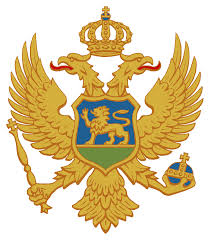 Crna GoraZavod za socijalnu i dječju zaštitu IZVJEŠTAJ O RADU ZAVODA ZA SOCIJALNU I DJEČJU ZAŠTITU ZA 2022. GODINUPodgorica, januar 2023. godineZavod za socijalnu i dječju zaštitu je organ državne uprave, čija djelatnost je utvrđena  članom 121 Zakona  o socijalnoj i dječjoj zaštiti („Sl. list CG“ br. 27/13, 1/15, 42/15, 47/15, 56/16, 66/16, 1/17, 31/17, 42/17, 50/17, 59/21, 145/21 i 003/23) i članom 43 Uredbe o organizaciji i načinu rada državne uprave („Sl. list CG“ br. 049/22, 052/22, 056/22, 082/22, 110/22 i 139/22). Zavod vrši poslove koji se odnose na: savjetodavne, istraživačke i stručne poslove u oblasti socijalne i dječje zaštite; praćenje kvaliteta stručnog rada i usluga u ustanovama socijalne i dječje zaštite; pružanje stručne supervizijske podrške radi unaprjeđenja stručnog rada i usluga socijalne i dječje zaštite; obavljanje poslova licenciranja stručnih radnika i izdavanje licence za rad u skladu sa zakonom kojim se uređuje socijalna i dječja zaštita; obavljanje stručnih i organizacionih poslova u postupku akreditacije programa obuke, odnosno programa pružanja usluga kojim se obezbjeđuje stručno usavršavanje stručnim radnicima i stručnim saradnicima i pružaocima usluga; donošenje Etičkog kodeksa za zaposlene u oblasti socijalne i dječje zaštite; istraživanje socijalnih pojava i problema, djelatnosti i efekata socijalne i dječje zaštite, izradu analiza i izvještaja i predlaganje mjera za unaprjeđenje u oblasti socijalne i dječje zaštite; razvijanje sistema kvaliteta u socijalnoj i dječjoj zaštiti, koordiniranje razvoja standarda usluga i predlaganje organu državne uprave nadležnom za poslove socijalnog staranja unaprjeđenje postojećih i uvođenje novih standarda; učestvovanje u izradi, sprovođenju, praćenju i ocjeni efekata primjene strategija, akcionih planova, zakona i drugih propisa koji se odnose na razvoj djelatnosti socijalne i dječje zaštite; organizovanje stručnog usavršavanja stručnih radnika i stručnih saradnika; sačinjavanje i publikovanje monografije, časopisa i zbornika radova, stručnih priručnika, vodiča, informatora, studije i primjera dobre prakse; informisanje stručne i šire javnosti o sprovođenju socijalne i dječje zaštite, ukazivanje na potrebe i probleme korisnika, a posebno korisnika iz osjetljivih društvenih grupa; kao i druge poslove u skladu sa navedenim zakonom i uredbom.Pravilnikom o unutrašnjoj organizaciji i sistematizaciji br. 01-222 od 15.03.2021. godine, utvrđena je organizacija Zavoda prema kojoj su poslovi organizovani u okviru dva odjeljenja i jedne službe: Odjeljenje za razvoj i stručnu podršku, Odjeljenje za unaprjeđenje kapaciteta stručnih radnika i Služba za opšte poslove i finansije. Članom 74 Zakona o državnoj upravi („Sl.list CG“ br. 78/18, 70/21 i 052/22) propisano je da organ uprave najmanje jednom godišnje podnosi ministarstvu, koje vrši nadzor nad njegovim radom, izvještaj o radu i stanju u oblastima za koje je osnovan.Izvještaj sadrži podatke o realizaciji ciljeva iz programa rada organa uprave, pregled mjera i aktivnosti preduzetih za izvršavanje postavljenih ciljeva, prikaz izvršavanja zakona i drugih propisa, predlog mjera za unaprjeđenje stanja u oblasti za koju je ministarstvo osnovano, kao i finansijski izvještaj organa uprave.Takođe je članom 48 stav 2 Uredbe o organizaciji i načinu rada državne uprave propisano da organ uprave podnosi izvještaj o radu ministarstvu koje nad njegovim radom vrši nadzor, a koji sadrži prikaz realizacije poslova i zadataka iz djelokruga rada utvrđenih navedenom uredbom.Programski ciljevi za 2022. godinu:Unaprijeđen sistem zaštite vulnerabilnih grupa kao rezultat istraživanja socijalnih pojava i problema;Unaprijeđen stručni rad i sistem pružanja usluga kroz razvijanje sistema supervizijske podrške;Unaprijeđen sistem socijalne i dječje zaštite kroz učešće Zavoda u izradi, sprovođenju, praćenju i ocjeni efekata primjene strategija, akcionih planova, zakona i drugih propisa.Programski ciljevi i zadaci koji iz njih proizilaze definisani su na osnovu analize potreba, kao i na osnovu zadataka definisanih relevantnim strateškim dokumentima, a u skladu sa nadležnostima Zavoda. U cilju unaprjeđenja sistema zaštite vulnerabilnih grupa, tokom 2022. godine realizovane su aktivnosti praćenja kvaliteta pružanja usluga socijalne i dječje zaštite, kao i praćenja potreba stručnih radnika za dodatnom podrškom. Zavod je kontinuirano sprovodio aktivnosti usmjerene na razvoj supervizijske podrške i to kroz organizovanje sastanaka, učešće na konferencijama slučaja i kroz pružanje individualne i grupne supervizijske podrške. Zavod za socijalnu i dječju zaštitu je u okviru svojih redovnih aktivnosti, definisanih članom 121 Zakona o socijalnoj i dječjoj zaštiti i članom 47 Uredbe o organizaciji i načinu rada državne uprave, pratio kretanje broja korisnika koji su koristili neka od osnovnih prava iz materijalnih davanja u oblasti socijalne i dječje zaštite tokom 2021. godine. U fokusu su bili korisnici prava na ličnu invalidninu i dodatak za njegu i pomoć razvrstani po opštinama, starosnoj dobi i polu, kao i korisnici prava na dodatak za djecu prema različitim osnovama za ostvarivanje prava. Zavod je redovno prikupljao podatke o nasilju u porodici i nasilju nad ženama i djecom od centara za socijalni rad, disagregirane po polu, uzrastu, vrstama nasilja itd. Izvještaj o radu ustanova za smještaj odraslih lica sa invaliditetom i starih lica u Crnoj Gori za 2021. godinu obuhvata podatke iz ustanova JU Dom starih „Grabovac“ Risan, JU Dom starih „Bijelo Polje“, JU Dom starih „Pljevlja“, DOO Dom starih “Duga” Danilovgrad i DOO Dom starih “Nana” Danilovgrad. Cilj izvještaja  je informisanje nadležnih institucija, stručne i šire javnosti o brojčanom stanju i najvažnijim kretanjima u oblastima institucionalnog smještaja na teritoriji Crne Gore. Izvještaj sadrži osnovne podatke o ustanovama koje pružaju uslugu smještaja odraslim licima sa invaliditetom i starim licima, kao i prikaz ljudskih resursa u ustanovama. Takođe, izvještaj sadrži podatke o kapacitetima ustanova, podatke o strukturi korisnika  kao i stručni rad sa korisnicima domskog smještaja. Izvještaj o radu dnevnih centara (boravaka) za djecu i mlade sa smetnjama i teškoćama u razvoju u Crnoj Gori izrađen je u dva presjeka tokom 2022. godine, i to inicijalni izvještaj završen u I kvartalu 2022. godine i dopunjeni izvještaj u IV kvartalu 2022. godine. Na osnovu zaključaka koje je usvojila Skupština Crne Gore  u vezi sa mišljenjem Odbora za ljudska prava i slobode povodom kontrolnog saslušanja nadležnih ministara na temu „Rad dnevnih centara za djecu sa smetnjama u razvoju i osobe sa invaliditetom u Crnoj Gori“ od 28. jula 2022. godine, Zavod je sačinio detaljniji izvještaj odnosno dopunio prethodno uradjeni „Izvještaj o radu dnevnih centara/boravaka za djecu i mlade sa smetnjama i teškoćama u razvoju u Crnoj Gori za 2021. godinu“. Predmet izvještaja je prikaz rada pružaoca usluge dnevnog boravka za djecu i mlade sa smetnjama i teškoćama u razvoju u Crnoj Gori, konstituisanih kao javne ustanove socijalne i dječje zaštite, koju uslugu  trenutno pruža sedamnaest dnevnih centara lociranih u šesnaest crnogorskih opština. Opšti cilj izvještaja je da prikaže aktuelno stanje kod pružaoca usluge dnevnih boravaka, da omogući uvid svim zainteresovanim stranama u organizacione, kadrovske i stručne resurse ovih ustanova, kretanje broja korisnika usluga, aktivnosti koje se sprovode radi zadovoljenja potreba korisnika, mogućnosti i izazove u radu i druge relevantne aspekte koji referišu na kvalitet pružanja usluga, te u konačnom da ponudi određene preporuke/smjernice za dalji razvoj standarda usluge i unapređenje njenog kvaliteta.Zavod je realizovao Analizu opravdanosti pružanja usluge porodični saradnik. Za potrebe izrade formirana je radna grupa, izrađena metodologija analize, prikupljeni primarni i sekundarni kvantitativni podaci o pružanju i korišćenju za period 2016 – 2021. godine i izvršeno kvalitativno istraživanje sa fokusom na korisnike ove usluge. Analiza je pokazala izražene potrebe za postojanjem ovakve usluge koja uključuje porodice iz posebno osjetljivih grupa, te neophodnost da se obezbijedi stabilno finansiranje usluge iz budžeta. Izrađena je Analiza licenciranih pružalaca usluga u oblasti socijalne i dječje zaštite u Crnoj Gori. Proces licenciranja pružaoca usluga započeo je u martu 2018. godine. Na kraju 2020. godine, prema Registru licenciranih pružalaca usluga, 44 različita pružaoca su posjedovala licencu za obavljanje djelatnosti socijalne i dječje zaštite za ukupno 56 usluga. Analiza daje prikaz Registra licenciranih pružalaca usluga prema: sjedištima pružalaca koji su se licencirali za konkretne usluge;  sektorima iz kojih su pružaoci (državni, privatni ili nevladin sektor); vrstama usluga za koje su se pružaoci licencirali; fokusiranosti usluga na određene korisničke grupe, diferencirane po starosnoj dobi i specifičnim potrebama/područjima problema korisnika koje targetiraju (npr. problemi u ponašanju, nasilje u porodici i nasilje nad ženama i djecom, trafiking, smetnje u razvoju i invaliditet) i dr.   Analiza primjene Zakona o povlastici na putovanje lica sa invaliditetom realizovana je u periodu od jula do novembra 2022. godine shodno zahtjevu Ministarstva rada i socijalnog staranja.  Naime, Programom rada Vlade Crne Gore za IV kvartal 2022. godine utvrđena je izrada predloga Zakona o povlastici na putovanje lica sa invaliditetom. Cilj Analize primjene Zakona o povlastici na putovanje lica sa invaliditetom je da identifikuje i opiše postojeće prakse, iskustva i stavove različitih aktera uključenih u ostvarivanje i korišćenje prava na povlastice na putovanje, te da identifikuje potencijalne potrebe za izmjenom ovog Zakona. Zavod je realizovao Analizu potreba za uspostavljanjem usluga podrške za djecu sa problemima u ponašanju uz podršku UNICEF-a, u okviru regionalnog programa za ublažavanje uticaja pandemije COVID-a-19 na djecu i roditelje na Zapadnom Balkanu i u Turskoj koji finansira Evropska unija. Cilj Analize potreba za uspostavljanjem usluga podrške za djecu sa problemima u ponašanju jeste sagledavanje mogućnosti i granica postojećih usluga namijenjenih djeci sa problemima u ponašanju, kao i targetiranje potreba i mogućnosti za razvoj novih/dodatnih usluga.Supervizori Zavoda za socijalnu i dječju zaštitu su tokom 2022. godine eksternu supervizijsku podršku nastavili da realizuju po novoj metodologiji kroz rad u manjim grupama. Supervizijska podrška namijenjena je svim stručnim radnicima centara za socijalni rad u Crnoj Gori i pružaocima usluga, bez obzira na radno iskustvo. Po standardima ANSE (Association of National Organisations for Supervision in Europe), pet supervizora Zavoda vodilo je pet supervizijskih grupa za 35 stručnih radnika ustanova socijalne i dječje zaštite u Crnoj Gori. Grupe su formirane po principu dobrovoljnosti. Zavod je raspisao javni poziv u kojem se navodilo da će se formirati grupe za superviziju te da se svi zainteresovani prijave ukoliko smatraju da im je potrebna stručna podrška. Grupe su formirane po određenim kriterijumima (članovi grupe ne smiju biti ni u kakvom ličnom odnosu, što znači da se u jednoj grupi nisu mogle naći kolege iz jedne iste organizacije/ustanove, u grupi stručnih radnika nisu mogli biti i njihovi nadređeni, npr. njihovi rukovodioci, poželjno je da grupu čine profesionalci sa različitim profesionalnim i životnim iskustvom – radi transfera znanja i vještina i sl.). Rad sa grupama se održavao jednom mjesečno u trajanju od 4-5 sati, nekada u prostorijama Zavoda, a nekada online preko zoom aplikacije. Supervizijske grupe su se sastojale od 7 članova sa kojima se radilo u kontinuitetu od 10 do 12 mjeseci. U skladu sa iskazanim potrebama stručnih radnika, zaposleni u pomenutim ustanovama socijalne i dječje zaštite imali su priliku da se opredijele i za individualan rad sa supervizorom Zavoda.Tokom decembra 2022. godine supervizori Zavoda za socijalnu i dječju zaštitu održali su tri prezentacije na temu „Supervizija u psihosocijalnom radu“, u Beranama, Bijelom Polju i u Bijeloj. Cilj ovih prezentacija bio je upoznati direktore centara za socijalni rad, rukovodioce područnih jedinica i direktore licenciranih pružaoca usluga o značaju supervizije koju pruža Zavod, kako bi ih motivisali da svojim stručnim radnicima i stručnim saradnicima, omoguće uključivanje u rad supervizijskih grupa. Prezentacija je održana po principima grupne supervizije (rad u malim grupama) kako bi im na što realniji način približili metodologiju rada i benefite koje učesnici supervizije imaju od ovakvog vida stručne podrške. Planirano je da se na isti način prezentacijom obuhvate svi centri za socijani rad i licencirani pružaoci usluga te će se nastavak ovakve promocije supervizije nastaviti i u 2023. godini. Zavod za socijalnu i dječju zaštitu je u sklopu ovog programskog cilja realizovao grupne i individualne supervizijske konsultacije sa stručnim radnicima iz centara za socijalni rad. Dva samostalna savjetnika Zavoda za socijalnu i dječju zaštitu su nastavili da pružaju administrativnu superviziju kroz informacioni sistem za zaposlene u centrima za socijalni rad za opštine Cetinje i Danilovgrad.Predstavnici Zavoda su tokom 2022. godine učestvovali na 24 konferencije slučaja.  Učešće u radnoj grupi za izradu Strategije za deinstitucionalizaciju;Učešće u radu komisije za praćenje i sprovođenje Strategije socijalne inkluzije Roma i Egipćana u Crnoj Gori 2021-2025;Učešće u radnoj grupi za izradu predloga Zakona o psihološkoj djelatnosti;Učešće u radnoj grupi za izradu Nacionalnog dokumenta za implementaciju Istanbulske Konvencije;Učešće u radnoj grupi za izradu Zakona za reformu sistema utvrđivanja invaliditeta;Učešće u radnoj grupi za izradu Metodologije za procjenu invaliditeta-vještačenje;Učešće u radu Nacionalne referentne grupe za rane intervencije;Učešće u radu Savjetodavnog odbora projekta Centra za podršku djeci i porodici - dnevni centar;Učešće u radu Multidisciplinarnog tima za prevenciju zloupotrebe psihoaktivnih supstanci;Članstvo u Upravnom odboru vezano za Jačanje kapaciteta sistema socijalne i dječje zaštite;Učešće u radnoj grupi za izmjenu Pravilnika o standardima za akreditaciju programa obuke odnosno programa pružanja usluge, načinu sprovođenja postupka akreditacije programa i sadržini i obliku sertifikata;Učešće u radnoj grupi za izradu Predloga Zakona o izmjeni Zakona o socijalnoj i dječjoj zaštiti;Učešće u radnoj grupi za izradu Pravilnika o obrascu zahtjeva za ostvarivanje prava na privremeno izdržavanje djece i vođenje evidencije.Programski ciljevi za 2022. godinu: Unaprijeđena znanja i vještine stručnih radnika iz centara za socijalni rad i ustanova socijalne zaštite kroz organizovanje i realizaciju programa obuke;Akreditacija nedostajućih programa obuke;Licenciranje stručnih radnika u oblasti socijalne i dječje zaštite;Unaprijeđeni kapaciteti Zavoda za socijalnu i dječju zaštitu kroz edukaciju zaposlenih;Unaprijeđen sistem socijalne zaštite kroz organizovanje okruglih stolova, konferencija, izradu publikacija, kao i kroz kontinuirano informisanje stručne i šire javnosti o sprovođenju socijalne i dječje zaštite;Inicijativa za izmjenu Pravilnika o standardima za akreditaciju programa obuke, odnosno programa pružanja usluge, načinu sprovođenja postupka akreditacije programa i sadržini i obliku sertifikata i Pravilnika o bližim uslovima za izdavanje, obnavljanje i oduzimanje licence za rad stručnim radnicima u oblasti socijalne i dječje zaštite;Jačanje primjene Etičkog kodeksa.Programski ciljevi Odjeljenja za unaprjeđenje kapaciteta stručnih radnika za 2022. godinu usmjereni su na profesionalno usavršavanje stručnih radnika zaposlenih u sistemu socijalne i dječje zaštite. Profesionalno usavršavanje se, prije svega, omogućava kroz kontinuirano sprovođenje programa obuke koji ispunjavaju odgovarajuće standarde. Zavod je kroz sistem akreditacije omogućio uvođenje sistema kvaliteta u programe stručnog usavršavanja stručnih radnika.Obuke za stručne radnike, stručne saradnike i saradnike u socijalnoj i dječjoj zaštiti, tokom 2022. godine, u kontinuitetu, organizovali su autori akreditovanih programa obuka i Zavod za socijalnu i dječju zaštitu, u skladu sa aktivnostima predviđenim ovim programskim ciljem. Kroz različite obuke obuhvaćen je veliki broj stručnih radnika, stručnih saradnika i saradnika zaposlenih u centrima za socijalni rad, ustanovama socijalne i dječje zaštite, kao i jedan broj stručnih radnika iz nevladinog sektora ili trenutno nezaposlenih, sa evidencije Biroa rada.U toku 2022. godine organizovana je 31 akreditovana obuka, od čega je 18 obuka održano jednom,  dok je ostalih 13 organizovano vise puta.. Obuke su organizovane u skladu sa iskazanim potrebama stručnih radnika/ca i planom stručnog usavršavanja za 2022. godinu za 926 učesnika/ca.U nastavku je prikazana tabela sa nazivima 31 akreditovanog programa obuke koji su realizovani tokom 2022. godine: Najveći broj obuka, kao što je i prikazano u tabeli iznad, organizovane su kao dvodnevne, pretežno u jednom terminu, za jednu grupu učesnika. Pojedine obuke su organizovane u više termina, za više grupa učesnika/ca.Odjeljenje za unaprjeđenje kapaciteta stručnih radnika je u okviru programskog cilja 2 raspisalo sljedeće javne pozive:Opšti, stalno otvoren javni poziv za akreditaciju programa obuke u oblasti socijalne i dječje zaštite;Tematski, vremenski ograničen javni poziv za akreditaciju programa obuke za stručne radnike u sistemu socijalne i dječje zaštite za rad sa djecom koja su žrtve seksualnog zlostavljanja i iskorišćavanja; Tematski, vremenski ograničen javni poziv za akreditaciju programa obuke za unapređenje znanja o rizicima i posledicama od dječje pornografije i drugih vidova seksualne eksploatacije djece;Tematski, vremenski ograničen javni poziv za akreditaciju programa obuke za unapređenje znanja o rizicima i posledicama od zlostavljanja djece putem informacionih i komunikacionih tehnologija;Tematski, vremenski ograničen javni poziv za akreditaciju programa obuke za profesionalce iz sistema socijalne i dječje zaštite za podršku djeci na koju se primjenjuju posebne mjere zaštite (djeci s problemima u ponašanju – u sukobu sa zakonom, djeci žrtvama i svjedocima krivičnih djela);Tematski, vremenski ograničen javni poziv za akreditaciju programa obuke za stručne radnike u centrima za socijalni rad za rad sa žrtvama nasilja sa akcentom na primjenu Protokola o postupanju, prevenciji i zaštiti od nasilja nad ženama i nasilja u porodici;Tematski, vremenski ograničen javni poziv za akreditaciju programa obuke za stručne radnike u centrima za socijalni rad na temu seksualnog nasilja kao oblika rodno zasnovanog nasilja, s akcentom na primjenu Protokola za postupanje, prevenciju i zaštitu u slučajevima seksualnog nasilja;Tematski, vremenski ograničen javni poziv za akreditaciju programa obuke za profesionalce iz sistema socijalne i dječje zaštite iz oblasti; 1) terapije; 2) medijacije; 3) procjene usvojilaca i pružalaca usluge porodičnog smještaja-hraniteljstva i porodičnog smještaja, i 4) drugih poslova koji zahtjevaju specijalizovana znanja i vještine u cilju prevazilaženja kriznih situacija i unapređivanja porodičnih odnosa.Prema pozivima, u 2022. godini akreditovana su 24 programa, nakon donošenja odluke da programi ispunjavaju standarde za akreditaciju. Zavod je do sada akreditovao ukupno 108 programa obuke za stručne radnike, stručne saradnike i saradnike, s tim da je za šest programa koji su akreditovani 2017. godine istekla akreditacija, tako da je broj trenutno aktivnih akreditovanih programa 102. U 2018. godini akreditovana su 23 programa, u 2019. godini 19 programa, u 2020. godini 19 programa, u 2021. godini 17 programa.    U toku 2022. godine Zavod je akreditovao sljedeće programe:Zavod za socijalnu i dječju zaštitu je od 2017. godine., od kada je počeo postupak licenciranja stručnih radnika, zaključno sa 2022. godinom izdao 762 licence za 727 stručna radnika. Broj stručnih radnika manji je od broja izdatih licenci zato što je određenom broju stručnih radnika izdato više licenci.U toku 2022. godine izdate su 92 licence za rad stručnim radnicima koji obavljaju poslove u socijalnoj i dječjoj zaštiti i to: 54 licence za rad za obavljanje osnovnih stručnih poslova u socijalnoj i dječjoj zaštiti, 8 licenci za rad za obavljanje specijalizovanih stručnih poslova u socijalnoj i dječjoj zaštiti, 6 licenci za rad za obavljanje pravnih poslova, 9 licenci za rad za obavljanje poslova planiranja i razvoja, 6 licenci za rad za obavljanje poslova vaspitača i 9 licenci za rad za obavljanje poslova radno-okupacionog terapeuta.Licencu za rad dobilo je 89 stručnih radnika jer je troje stručnih radnika dobilo po 2 licence.Od ukupnog broja licenci za rad izdatih tokom 2022. godine, u odnosu na poslodavca kod koga je zaposlen stručni radnik, struktura je sledeća: u centrima za socijalni rad 13 licenci, u ustanovama za smještaj odraslih i starih lica, dnevnim centrima za djecu sa smetnjama i teškoćama u razvoju i JU Centar „Ljubović“ po 5 licenci, nevladinim organizacijama 3 licence, u JU Dječji dom „Mladost“, JU Zavod „Komanski most“, Ministarstvu rada i socijalnog staranja, Crvenom krstu Crne Gore i Zavodu za socijalnu i dječju zaštitu po 2 licence, u JU „Kakaricka gora“ 1 licenca. U oblasti obrazovanja izdate su 2 licence. Stručnim radnicima koji nisu u radnom odnosu izdato je 48 licenci.  Stručnim radnicima u oblasti socijalne i dječje zaštite je tokom 2021. godine izdato 56 licenci za rad i to: u centrima za socijalni rad 16 licenci, u ustanovama za smještaj odraslih i starih lica 10 licenci, u JU Dječji dom „Mladost“ 3, u JU Zavod „Komanski most“ 5, u Ministarstvu finansija i socijalnog staranja 1, u JU Centar „Ljubović“ 1, u dnevnim centrima za djecu sa smetnjama i teškoćama u razvoju 8, u Crvenom krstu Crne Gore 1, u nevladinim organizacijama 11 licenci. U oblasti obrazovanja izdate su 4 licence, u opštini Tivat 1, notarskoj organizaciji 1, nevladinim organizacijama 4, u oblasti zdravstva 1 i profesionalcima koji nijesu u radnom odnosu 38 licenci.  Stručnim radnicima u ustanovama socijalne i dječje zaštite je tokom 2020. godine izdata 31 licenca za rad i to: u centrima za socijalni rad 17 licenci, u domovima za stare 5 licenci, u JU Dječiji dom „Mladost“ 1, u Zavodu za socijalnu i dječju zaštitu 1, u dnevnim centrima za djecu sa smetnjama u razvoju 6 i JU Resurni centar za sluh i govor „DR Peruta Ivanović“ 1 licencu. U istom periodu, 54 licence izdate su stručnim radnicima u: JU Obrazovni centar Plužine 1, Ministarstvu unutrašnjih poslova 1, osnovnoj školi 1, Crvenom krstu Crne Gore 1, nevladinim organizacijama 1 i profesionalcima koji nijesu u radnom odnosu 41 licenca.U 2018. godini izdato je 358 licenci za 335 radnika (najviše za obavljanje osnovnih i pravnih stručnih poslova) od kojih su njih 23 dobili po 2 licence. U ustanovama socijalne i dječje zaštite, tokom 2018. licencu je dobilo 319 stručnih radnika, u NVO sektoru 19 stručnih radnika, a 36 licenci izdato je profesionalcima koji nijesu u radnom odnosu.      Zavod za socijalnu i dječju zaštitu prve licence za rad uručio je za 12 stručnih radnika 28.12.2017. godine, od kojih 4 za obavljanje osnovnih stručnih poslova, 7 za obavljanje pravnih poslova i 1 za obavljanje poslova radno okupacionog terapeuta.U cilju razvijanja sistema supervizijske podrške i unaprjeđenja stručnog rada, pet supervizora Zavoda za socijalnu i dječju zaštitu je, uz finansijsku podršku UNICEF-a u Crnoj Gori, nastavilo da pohađa drugi ciklus obuke „Izgradnja kapaciteta zaposlenih u Zavodu za socijalnu i dječju zaštitu za eksternu superviziju“. Obuka je zasnovana na modelu razvojno-integrativne supervizije i realizovana je u skladu sa standardima ANSE (Association of National Organisations for Supervision in Europe). Cjelokupna obuka realizovana je u periodu septembar 2019. godine - maj 2022. godine. Obuka se sastojala od 14 modula, pri čemu se svaki modul sastojao od teorijskog i praktičnog dijela. Teorijskim dijelom pokrivene su mnoge značajne teme: uvod u superviziju i prvi supervizijski susret; specifičnosti grupne supervizije; etika u superviziji; konstruktivizam u superviziji; učenje u superviziji; uspostavljanje saradničkog odnosa; regulacija emocija; moć i ranjivost; specifičnosti online supervizije; spremnost za promjenu; motivacija i motivacijski intervju; značaj vrijednosti, uvjerenja i predrasuda; individualna supervizija; kreativne tehnike; profesionalni stres; supervizija početnika; intervizija; organizacijska supervizija; timska supervizija; krizne intervencije u superviziji; paralelni procesi u superviziji; Praktični odnosno iskustveni dio odnosio se na održavanje praktikuma, vođenje supervizijskih grupa koje se sastoje od stručnih radnika iz oblasti socijalne i dječje zaštite, učešće na metasuperviziji tj. u grupnoj superviziji vlastite neposredne prakse, individualno vođenje supervizije, izradu eseja, izradu i odbranu završnog rada. Program obuke vode psihološkinja - prof. dr sc. Marina Ajduković i socijalna radnica - prof. dr sc. Kristina Urbanc. Supervizija kao nužan dio profesionalne nadogradnje i cjeloživotnog razvoja predstavlja značajan način unaprjeđenja kvaliteta rada sa korisnicima i ostvarivanja njihovih prava. To je specifičan oblik profesionalnog vođenja, učenja i razvoja čiji je cilj osiguranje i razvoj kvalitetne komunikacije i saradnje u profesionalnom kontekstu. Supervizija primarno služi razvoju profesionalaca i organizacija iz koje dolaze. Cilj sprovođenja eksterne supervizije je pružanje pomoći supervizantima u centrima za socijalni rad i pružaocima usluga socijalne zaštite da budu bolji stručnjaci i da se u svom radu osjećaju kompetentnijim, što za krajnji ishod ima pružanje kvalitetnije i efikasnije usluge korisnicima, čime se postiže i osnovni zahtjev supervizije - zaštita najboljih interesa korisnika. Po završetku edukacije supervizori iz Zavoda su dobili međunarodno priznat sertifikat o završenoj obuci iz oblasti supervizije.U svom daljem razvoju supervizori iz Zavoda koji su prošli ovu obuku primijetili su da im je važno da nastave sa metasupervizijom, pod vođstvom prof. dr sc. Kristine Urbanc, koja je bila vođa tima koji je sproveo edukaciju, a trenutno je na poziciji predsjednice Hrvatskog društva za superviziju i organizacijski razvoj. UNICEF je obezbijedio finansijska sredstva za organizovanje metasupervizije u trajanju od 9 susreta (3 modula x 3 dana). Navedeni moduli su se sastojali od praktičnog dijela (gdje su supervizori bili u fokusu kroz metasuperviziju) i teorijskog dijela.Devet zaposlenih iz Zavoda za socijalnu i dječju zaštitu je pohađalo obuku namijenjenu jačanju njihovih kapaciteta u cilju kvalitetnije izrade kvantitativnih istraživanja. Obuka je trajala 7 dana, a edukator na obuci je bio metodolog profesor dr Miloš Bešić. Cilj obuke je bio unapređenje znanja o samoj svrsi i dizajnu istraživanja, o načinu prikupljanja i tipovima podataka za kvantitativna istraživanja, organizaciji podataka, o radu u specijalizovanom softveru za statističku obradu podataka, deskriptivnoj statistici i izvještavanju na osnovu analize podataka. Na osnovu izrađenog plana obuka za zaposlene u Zavodu kroz Program stručnog osposobljavanja državnih službenika i namještenika koji realizuje Uprava za kadrove, zaposleni u Službi za opšte poslove i finansije su u 2022. godini pohađali obuke koje je Uprava za kadrove organizovala na različite teme: Priprema godišnjeg izvještaja o aktivnostima i unapređenju upravljanja i kontrola;Implementaciju izmjena u SAP sistemu;Obuka na temu unutrašnje kontrole;Analiza potreba za obukama;Interne procedure;Upravljanje rizicima.Zaposleni u Odjeljenju za razvoj i stručnu podršku i Odjeljenju za unaprjeđenje kapaciteta stručnih radnika pohađali su obuke i seminare:Drugi dio obuke u trajanju od 5 dana „Jačanje kompetencija kod zaposlenih u sistemu socijalne i dječje zaštite u Evropi i centralnoj Aziji”;Jačanje kapaciteta stručnih radnika;Dobre prakse uspostavljanja usluga socijalne zaštite za žrtve nasilja u porodici;Prava žena s invaliditetom;Zaštita prava na dostojanstveno starenje i prevencija demencije;Program obuke za sprovođenje protokola o postupanju, prevenciji i zaštiti od nasilja nad ženama i nasilja u porodici;Jačanje ključnih kompetencija zaposlenih u socijalnoj i dječjoj zaštiti; Obuka za primjenu konkretnih postupaka u radu sa osobama iz autističnog spektra i sa kombinovanim smetnjama;Program osnovne obuke stručnih radnika-ca, stručnih saradnika-ca i drugih profesionalaca u oblasti socijalne i dječje zaštite o vršnjačkom nasilju; Strategija uvezivanja programa smanjenja štete i sistema socijalne i dječije zaštite: obuka za stručne radnike/ce i stručne saradnike/ce u Crnoj Gori;Obuka za primjenu tehnika programa „Grabfips“ u radu sa osobama oboljelim od demencije;Osnovna znanja o traumi za zaposlene u socijalnoj i dječjoj zaštiti.Zaposleni u Zavodu za socijalnu i dječju zaštitu Crne Gore prisustvovali su sledećim konferencijama, okruglim stolovima, događajima i radionicama:Okrugli sto: Decentralizacija sistema socijalne i dječje zaštite i pružanje licenciranih usluga na lokalnom nivou;Prezentacija Analize standarda usluga smještaja odraslih i starih lica u ustanovu i prihvatilište/sklonište i smještaja djece i mladih u prihvatilište/sklonište;Procjena primjene antikorupcijskih mjera - Prezentacija rezultata;Događaj povodom Evropskog dana samostalnog života UMHCG;Konferencija: Živjeti sa demencijom ali dostojanstveno;Okrugli sto u oblasti demencije na sjeveru Crne Gore;Dan otvorenih vrata „Roditelji pitaju“;Sastanak partnera zajedničkog UN projekta „ Aktiviraj! Integrisana socijalna zaštita i zapošljavanje u cilju ubrzavanja napretka za mlade ljude u Crnoj Gori“;Prezentacija brze procjene dječjeg rada u oblasti dječjeg prosjačenja u Crnoj Gori;Radionica za predstavnike institucija i organa na lokalnom i nacionalnom nivou o pravima žena sa invaliditetom;Događaj povodom mjeseca roditeljstva;Sastanak sa zainteresovanim stranama o unaprjedjenju podataka i pristupa pravdi za LGBT+ osobe na zapadnom Balkanu;Prezentacija rezultata istraživanja o uticaju pandemije COVID 19 na učenike i njihove roditelje sa fokusom na djecu i mlade sa posebnim obrazovnim potrebama i djecu i roditelje iz drugih ranjivih grupa;Događaj „Aktivacija u doba neizvjesnosti„;Svečana Akademija povodom 75 godina od osnivanja JU Dom Starih Grabovac Risan;Prezentacija izvještaja istraživanja Zastupljenost diskriminacije starije populacije i percepcija starenja u Crnoj Gori;Prezentacija izvještaja o diskriminaciji starih u CG;Okrugli sto „Dostupnost socijalnih servisa mladima u riziku na Zapadnom Balkanu„;Predstavljanje situacione analize ranih intervencija u Crnoj Gori;Konferencija – Optimalan razvoj za svako dijete;Informativna sesija o predstavljanju Programa SOCIEUX+.U 2022. godini organizovano je 12 okruglih stolova/webinara/konferencija za stručne radnike, stručne saradnike i saradnike u oblasti socijalne i dječje zaštite koje je pohađalo 276 učesnika.U tabeli koja slijedi prikazani su nazivi okruglih stolova/webinara/konferencija koji su realizovani tokom 2022. godine: Projekat „Izrada platforme Zavoda za socijalnu i dječju zaštitu“ a koji Zavod sprovodi uz finansijsku podršku kancelarije UNICEF u Crnoj Gori, otpočeo je sa realizacijom krajem 2021. godine a nastavio se u 2022. godini. Svrha platforme je objedinjavanje i pružanje korisnih i edukativnih sadržaja i informacija stručnim radnicima u socijalnoj i dječjoj zaštiti, akademskoj zajednici i građanima a djelovaće kao jedinstveno online mjesto sa informacijama o dostupnim oblicima podrške i pomoći u virtuelnom ili telefonskom obliku pružanih od strane različitih organizacija te ostalim korisnim sadržajima namijenjenih roditeljima i stručnjacima. Izrađen je i priručnik za korišćenje online alata koji daje uvid u to šta su online aplikacije za video sastanke; koje su sličnosti i razlike između aplikacija za  online sastanke, kao i šta je sve potrebno od hardvera kako bi se mogle koristiti navedene online aplikacije.Zavod za socijalnu i dječju zaštitu je, u okviru Programskog cilja 6, podnio inicijative Ministarstvu rada i socijalnog satranja za izmjenu Pravilnika o standardima za akreditaciju programa obuke, odnosno programa pružanja usluge, načinu sprovođenja postupka akreditacije programa i sadržini i obliku sertifikata i za izmjenu Pravilnika o bližim uslovima za izdavanje, obnavljanje i oduzimanje licence za rad stručnim radnicima u oblasti socijalne i dječje zaštite.U prvom slučaju, inicijativa je rezultirala donošenjem novog Pravilnika o standardima za akreditaciju programa obuke, odnosno programa pružanja usluge u oblasti socijalne i dječje zaštite, načinu sprovođenja postupka akreditacije programa, sadržini i obliku sertifikata („Službeni list Crne Gore", br. 147/22 od 29.12.2022. godine).U drugom slučaju, u toku je rad na izmjeni Pravilnika o bližim uslovima za izdavanje, obnavljanje i oduzimanje licence za rad stručnim radnicima u oblasti socijalne i dječje zaštite, kao i rad na izmjeni Pravilnika o bližim uslovima i standardima za obavljanje stručnih poslova u socijalnoj i dječjoj zaštiti.  	U Službi za opšte poslove i finansije obavljaju se svi poslovi koji se odnose na sprovođenje Zakona o državnim službenicima i namještenicima, Zakona o državnoj upravi, Zakona o slobodnom pristupu informacijama, Zakona o budžetu i propisa o finansijskom poslovanju, izradu opštih akata Zavoda za socijalnu i dječju zaštitu, stručni i administrativni poslovi za potrebe Zavoda, saradnja sa Upravom za ljudske resurse u dijelu oglašavanja, selekcije i zapošljavanja, ocjenjivanja i obuka državnih službenika, praćenje i proučavanje propisa koji se odnose na javne nabavke i sprovođenje postupka javnih nabavki, pripremanje predloga informacija i izvještaja na osnovu evidencije zaposlenih, sprovodjenje postupka prijavljivanja i odjavljivanja službenika i namještenika kod nadležnih ustanova povodom zasnivanja i prestanka radnog odnosa, izrada finansijskog plana, vođenje poslovnih knjiga, periodičnih obračuna i završnih računa, ovjeravanja tačnosti i punovažnosti plaćanja državnim novcem, izradu finansijskih iskaza i njihovo propisano dostavljanje, knjigovodstvene poslove u skladu sa propisima, obavljaju se administrativno tehnički poslovi, prijem, raspoređivanje, evidentiranje, razvođenje i arhiviranje akata i predmeta kao i drugi poslovi u skladu sa internim procedurama, važećim propisima i potrebama Zavoda. Svi planirani zadaci obavljeni su blagovremeno i ažurno, u skladu sa zakonom i  planom i programom rada Zavoda. Aktivnosti u 2022. godini bile su usmjerene na realizaciju redovnih aktivnosti koje su utvrđene Zakonom i Programom rada Zavoda, dok su određene aktivnosti obuhvaćene Zaključcima Vlade Crne Gore.Aktivnosti Službe za opšte poslove i finansije tokom 2022. godine su:Priprema, planiranje i izvršenje Budžeta; Izrada kvartalnih i godišnjih  izvještaja i završnog računa;Izrada Kadrovskog plana za 2022. godinu; Izvještaj o realizaciji plana kadrova za 2021. godinu dostavljen Ministarstvu finansija i socijalnog staranja;Ocjenjivanje državnih službenika i namještenika zaključno sa 31. januarom;Unos ocjena i rješenja o ocjenjivanju državnih službenika i namještenika kroz KIS;Izvještaj o realizovanim javnim nabavkama za 2021. godinu koji je blagovremeno dostavljen Ministarstvu finansija i socijalnog staranja, Direktoratu za politiku javnih nabavki; Urađen Plan javnih nabavki za 2022. godinu;Sprovođenje postupka javnih nabavki u skladu sa Planom javnih nabavki Zavoda; Izvještaj o sprovođenju plana integriteta za 2021. godinu dostavljen Agenciji za sprječavanje korupcije u I kvartalu;Urađen Plan integriteta 2022. godine u III kvartalu i dostavljen Agenciji za sprječavanje korupcije;Postupano po zahtjevima za slobodan pristup informacijama; Nakon izrade rješenja za slobodan pristup informacijama ista unijeta kroz aplikaciju SPI za dostavu podataka;Redovno ažuriranje podataka kroz CKE;Dostavljanje mjesečnog izvještaja o zaposlenima i zaradama zaposlenih MONSTAT-u;Mjesečni unos zarada zaposlenih u Centralizovani obračun zarada;Prijave i odjave zaposlenih kod Poreske uprave;Unos obrazaca IOPPD kod Poreske uprave;Dostava prijava o utvrđenom stažu osiguranja i zaradi (prijava M-4 obrasci) za zaposlene;Rađen drugi rebalans Budžeta za 2022. godinu;Prati primjenu odredbi Etičkog kodeksa za zaposlene u socijalnoj i dječjoj zaštiti; Postupano po prijavama o povredi Etičkog kodeksa i donošenje mišljenja;Godišnji popis osnovnih sredstava, materijala i sitnog inventara na obrascima PS-1 i NS-1 sa stanjem na dan 31.12. 2021. godine; Dostava Izvještaja o popisu i otpisu osnovnih sredstava i obrazaca PS-1 i NS-1 Upravi za katastar i državnu imovinu; U trećem kvartalu završen postupak prijema u radni odnos na određeno vrijeme za jednog zaposlenog; U četvrtom kvartalu završen postupak prijema u radni odnos za dva službenika na neodređeno vrijeme; U drugom, trećem i četvrtom kvartalu nedjeljno dostavljanje putnih naloga za upravljanje službenim vozilima Agenciji za sprječavanje korupcije;U drugom, trećem i četvrtom kvartalu nedjeljno dostavljanje analitičke kartice Skupštinskom odboru  i Agenciji za sprječavanje korupcije; Sačinjen Plan za unaprijeđenje upravljanja i kontrola;Izrada godišnjeg izvještaja o aktivnostima na sprovođenju i unaprijeđenju upravljanja i kontrola;Izvještaj o postupanju u upravnim stvarima za 2021. godinu, dostavljen Ministarstvu rada i socijalnog staranja u drugom kvartalu;Izvještaj o obavještenjima o sumnjama na nepravilnosti i prevare za 2021. godinu, dostavljen Agenciji za sprječavanje korupcije u prvom kvartalu;Poslovi arhive, dostave pošte i ostali administrativno-tehnički poslovi.I Odjeljenje za razvoj i stručnu podrškuProgramski cilj 1: Unaprijeđen sistem zaštite vulnerabilnih grupa kao rezultat istraživanja socijalnih pojava i problema:Programski cilj 2: Unaprijeđen stručni rad i sistem pružanja usluga kroz razvijanje sistema supervizijske podrške:Programski cilj 3: Unaprijeđen sistem socijalne i dječje zaštite kroz učešće Zavoda u izradi, sprovođenju, praćenju i ocjeni efekata primjene strategija, akcionih planova, Zakona i drugih propisa:                                                                                                                                                                                                                                                                                                                                                                                                                                                                                                                                                                                                                                                                                                                                                                                                                                                                                                                                                                                                                                                                                                                                                                                                                                                                                                                                                                                                                                                                                                                                                                                                                                                                                                                                                                                                                                                                                                                                                                                                                                                                              II Odjeljenje za unaprjeđenje kapaciteta stručnih radnikaProgramski cilj 1: Unaprijeđena znanja i vještine stručnih radnika iz centara za socijalni rad i ustanova socijalne zaštite kroz  organizovanje i realizaciju  programa obuke:Naziv akreditovanih programa obuke, realizovanih tokom 2022. godineAutori/realizatoriTrajanje obuke u danimaBroj termina održavanja obukeUkupan broj učesnikaTopao dom za treće doba JU Dom starih „Podgorica“Dragana PešićJana Radović2366Samopovređivanje adolescenata, praktične smernice za procenu i savetodavni rad Jasminka MarkovićJelena Srdanović Maraš117Osnovna obuka za rad u dnevnim boravcima za osobe sa invaliditetom starije od 27 godina		Dnevni centar za djecu sa smetnjama u razvoju i lica sa invaliditetom PljevljaNVU Roditelja djece sa teškoćama u razvoju „Zračak Nade“Goran Rojević Svetlana Dujović2125Program obuke za zaposlene u oblasti socijalne i dječje zaštite na temu samostalnog života OSI i procesa deinstitucionalizacije s akcentom na socjalno-edukativne usluge		Udruženje mladih sa hendikepom Crne Gore(UMHCG)Milica MarđokićMarina VujačićAnđela Radovanović Dragana Đokić3232Pomoć u kući, usluge gerontodomaćica Crveni krst Crne GoreMilica Kovačević Jelena Šofranac56124Participacija korisnica sa iskustvom nasilja i procjena rizika u slučajevima nasilja u porodici nad ženama i djecom	SOS telefon za žene i djecu žrtve nasilja NikšićNataša Međedović Pištalo Daliborka KneževićŽana Đurović217Osnovna obuka za pružanje usluge savjetovanja za djecu sa smetnjama i teškoćama u razvoju NVU roditelja djece sa teškoćama u razvoju “Zračak Nade”JU Dnevni centar za djecu sa smetnjama u razvoju i lica sa invaliditetom PljevljaGoran RojevićSvetlana Dujovićdr Bojana MiletićOlja Koćalo2125Osnovi primjene Montesori pedagogije u radu sa korisnicima centara za dnevni boravak JU Centar za dnevni boravak djece sa smetnjama u razvoju i odraslih lica sa invaliditetom u Prijestonici CetinjeDijana MlađenJovan Martinović1543 Otuđivanje djeteta kao oblik porodičnog nasilja				Ana RajkovićTatjana StojnovDejan KojićIgor Andrić3110Osnove psihološkog savjetovanja Udruženje „O.L.I. CG“dr Bojana MiletićSanja Topalović4226Program osnovne obuke stručnih radnika/ca, stručnih saradnika/ica i članova/ica multidisciplinarnih timova za prevenciju i suzbijanje dječjih ugovorenih brakova	NVO Centar za romske inicijative, NikšićFana Delijamr sci Slavko Milić2473Komunikacija i pregovaranje kao način za rešavanje sporova	Vladan Jovanović2118Psiho-socijalna podrška (PSP) u zajednici		Jelena Šofranac3110Zloupotreba psihoaktivnih supstanci i porodični sistem		NVO CAZASdr Mišo PejkovićSanja ŠišovićVarja KadićBoban Sekulić2113Roditeljstvo za cjeloživotno zdravlje za malu djecu	Fond za rane intervencije kod djece iz Velike BritanijeProf. Džudi Hačins dr Džejmi Lahman4124Pristup osobama sa demencijom u socijalnoj zaštitiLidija Milanović 3220Jačanje ključnih kompetencija zaposlenih u sistemu socijalne i dječje zaštite Milica KrivokapićBojana DamjanovićMilica Čučković3354Jačanje vještina stučnih radnika/ca i saradnika/ca u oblasti socijalne i dječje zaštite za rad sa osobama koje koriste droge NVO Juventasdr Andrej KastelicMarija RadovićJelena ČolakovićMarija Mijović2120Obuka za primjenu tehnika programa „Grabfips“ u radu sa osobama oboljelim od demencije Dom starih “Grabovac” RisanBiljana CimbaljevićEmil LukovićPetar Pajković1352Program obuke za sprovođenje Protokola o postupanju, prevenciji i zaštiti od nasilja nad ženama i nasilja u porodici			NVO SOS telefon za žene i djecu žrtve nasilja Podgorica Biljana ZekovićVanja RakočevićMarijana TajićNikolina BoljevićSnežana BabovićJelena Protić3251Osnovna obuka za pružanje podrške osobama sa intelektualnim invaliditetom za samozastupanje Udruženje roditelja djece sa teškoćama u razvoju „Zračak Nade“Svetlana DujovićLejla KalajdžijaSanela ŽigaNemanja DujovićGoran Leovac2115Program osnovne obuke stručnih radnika-ca, stručnih saradnika-ca i drugih  profesionalaca u oblasti socijalne i dječije zaštite o vršnjačkom nasiljuNVO“Robin Hud“– Podgoricamr Violeta Golubović2234Program obuke za savjetovanje putem telefona	NVO Roditelji, Podgorica
Lepa ŽunjićMilica Pušonjić2221Strategija uvezivanja programa smanjenja štete i sistema socijalne i dječije zaštite: obuka za stručne radnike/ce i stručne saradnike/ce u Crnoj Gori NVO JuventasJelena ČolakovićMarija RadovićMarija MijovićTatjana Đurišić2121Osnovna obuka za pružanje usluge pomoć u kući djeci i mladima sa smetnjama u razvoju i odraslim licima sa invaliditetomNVO Nacionalna asocijacija roditelja djece i omladine sa smetnjama u razvoju Crne Gore – NARDOS, PodgoriaSvetlana DujovićSonja Vasić2230Obuka za primenu konkretnih postupaka u radu sa osobama iz autističnog spektra i sa kombinovanim smetnjama			HU Dječje srce BeogradGoran RojevićSašenka MirkovićIvana Rojević2125Inicijalni trening za (telefonske) savetnikeCentar za zaštitu odojčadi, dece i omladine, BeogradHristina BrđovićSnežana NikolićAnita UgrenovićOlivera RadovanovićZoran MilačićŽeljka Burgund115h110Intervencije u kriziUdruženje „Impuls“dr Bojana MiletićSanja Topalović2117Osnovna znanja o traumi za zaposlene u socijalnoj i dječjoj zaštitiMilena RačetaMarica Stijepović1121Obuka za stručne radnike/ce, i saradnike/ce o usluzi videćeg/e pratioca/teljke– značenje, standardi, uloge, prava i obaveze korisnika/ca, saradnika/ca i stručnih radnika/caSavez slijepih Crne Gore Goran MacanovićKatarina BigovićAndreja VeljačaMarina Vujačić2121Unapređenje kapaciteta stručnih radnika/ca za rad sa LGBTI osobamaNVO Juventas PodgoricaItana KovačevićTea DakićJelena Čolaković Danijel KalezićJovan Ulićević2111Programski cilj 2: Akreditacija nedostajućih programa obuke:Naziv programaAutor/i Njega starijih lica – obuka za njegovatelje/iceJU Dom starih PodgoricaDragana PešićJana RadovićJelena ŠofranacMilica BeloicaAktivacija  korisnika usluge smeštaja za učešće u organizovanim aktivnostimaRužica Jelisavac Vladimir IlićOsnovna obuka za pružanje usluge savjetovanja za djecu sa smetnjama i teškoćama u razvojuUdruženje roditelja djece sa teškoćama u razvoju "Zračak Nade"JU Dnevni centar za djecu sa smetnjama u razvoju i lica sa invaliditetom PljevljaGoran RojevićSvetlana DujovićOsnovna obuka za pružanje usluge savjetovanja za odrasla i stara lica sa invaliditetomUdruženje roditelja djece sa teškoćama u razvoju "Zračak Nade"JU Dnevni centar za djecu sa smetnjama u razvoju i lica sa invaliditetom PljevljaGoran RojevićSvetlana DujovićPrimena stručnog postupka u domovima i kod pružalaca uslugaRužica Jelisavac Vladimir IlićUspostavljanje radnih alijansi u supervizijskom postupkuRužica Jelisavac Vladimir IlićJačanje vještina stručnih radnika/ca i stručnih saradnika/ca u oblasti socijalne i dječije zaštite za rad sa osobama koje koriste drogeNVO JuventasAndrej KastelicMarija RadovićRad sa teško saradljivim korisnicimaRužica Jelisavac Vladimir IlićProfesionalna etika u socijalnoj zaštitiVesna TrbovićVladan JovanovićUnapređenje kompetencija u radu sa ženama  koje su preživele nasiljeVesna TrbovićSandra Jovanović BelotićProgram osnovne obuke stručnih radnika-ca, stručnih saradnika-ca i drugih profesionalaca u oblasti socijalne i dječije zaštite o vršnjačkom nasiljuNVO Robin Hud iz Podgorice Violeta GolubovićStrategija uvezivanja programa smanjenja štete i sistema socijalne i dječije zaštite: obuka za stručne radnike/ce i stručne saradnike/ce u Crnoj GoriNVO JuventasJelena ČolakovićMarija RadovićJačanje ključnih kompetencija zaposlenih u socijalnoj i dječijoj zaštitiMilica KrivokapićMilica ČučkovićBojana DamjanovićZloupotreba psihoaktivnih supstanci i porodični sistemNVO CAZAS dr Mišo PejkovićKatarina JočićGordana Bošković Saša KlikovacPrevencija bolesti zavisnosti među društveno isključenom omladinom i romskom i egipćanskom zajednicomNVO CAZAS Sanja ŠišovićGordana Bošković Katarina JočićSaša KlikovacProgram obuke za sprovođenje Protokola o postupanju, prevenciji i zaštiti od nasilja nad ženama i nasilja u porodiciSOS telefon za žene i djecu žrtve nasilja PodgoricaBiljana Zeković  Vanja RakočevićMarijana TajićNikolina BoljevićSnežana BabovićJelena ProtićProgram obuke o seksualnom nasilju nad ženamaNVU Sigurna ženska kućaNataša MeđedovićJovana HajdukovićJačanje kapaciteta i vještina stručnih radnika/ca i stručnih saradnika/ca u oblasti socijalne i dječije zaštite za rad sa osobama koje pružaju seksualne uslugeNVO JuventasJelena ČolakovićMarija RadovićJačanje kapaciteta i vještina stručnih radnika/ca i stručnih saradnika/ca u oblasti socijalne i dječije zaštite za rad sa roditeljima i/ili starateljima LGBTIQ osoba i rad sa roditeljima i/ili starateljima koji/e su LGBTIQ osobeCrnogorska LGBTIQ asocijacija – Kvir Montenegro Jelena ČolakovićMarija RadovićKomunikacija sa starijim osobamaIvana VučkovićJelena KovačevićAnđela LalatovićSvetozar NikolićJačanje ključnih kompetencija zaposlenih u sistemu socijalne i dječije zaštite u postupku procjene i planiranja tokom rada sa korisnikomMarija StanišićMarijana TajićVesna JukićUloga stručnih radnika u procesu prepoznavanja alijenacije djeceMirjana MugošaNikoleta DajkovićObuka za pružanje usluge pomoć u kući odraslim osobama s invaliditetom i starijimaCrveni krst Crne Gore       Jelena ŠofranacProgram obuke za razvoj socioemocionalnih kompetencija deceNada ŠaracProgramski cilj 3: Licenciranje stručnih radnika u oblasti socijalne i dječje zaštite:Vrsta licence za rad                                                                                                                                         BrojZa obavljanje osnovnih stručnih poslova u socijalnoj i dječjoj zaštiti                                                  54Za obavljanje specijalizovanih stručnih poslova u socijalnoj i dječjoj zaštiti                               8Za obavljanje pravnih poslova                                                                                                            6Za obavljanje poslova planiranja i razvoja                                                                                            9Za obavljanje poslova vaspitača                                                                                                            6Za obavljanje poslova radno-okupacionog terapeuta                                                                            9Ukupno92Programski cilj 4: Unaprijeđeni kapaciteti Zavoda za socijalnu i dječju zaštitu kroz edukaciju zaposlenih:Programski cilj 5: Unaprijeđen sistem socijalne zaštite kroz organizovanje okruglih stolova, konferencija, izradu publikacija, kao i kroz kontinuirano informisanje stručne i šire javnosti o sprovođenju socijalne i dječje zaštite:Naziv okruglih stolova/webinara/konferencijaBroj učesnikaOkrugli sto „Obuka o korišćenju online alata“20Webinar/okrugli sto „Eksternalizovani problemi u ponašanju djece i adolescenata“13Webinar/okrugli sto „Primena konkretnih postupaka u radu sa osobama sa invaliditetom“33Okrugli sto „Prezentacija analize prakse i predlozi izmjena i dopune standarda za usluge smještaja djece i mladih u ustanovu i malu grupnu zajednicu i smještaja u prihvatilištu skloništu“10„Individualno planiranje u socijalnom radu - gdje smo danas? Uloga supervizije u savremenom socijalnom radu: izazovi konceptualizacije organizacije i supervizije u sistemu socijalne zaštite“17Webinar/okrugli sto „Socijalni rad u digitalno doba i uloga stručnjaka: pomažuća praksa u online okruženju kao odgovor na potrebe korisnika“22Okrugli sto „Nasilje nad starijima – vrijeme je da reagujemo“12Webinar/okrugli sto „Procjenjivanje razvojnih rizika i sigurnosti djece kao temelj za planiranje i praćenje socijalnih intervencija“23Okrugli sto „Institucionalni smještaj za osobe sa demencijom kao oblik zaštite"20Webinar „Zavisnost i porodični sistem“15Webinar „Uticaj traumatskog iskustva na rani razvoj djece“16Konferencija „Afektivna vezanost, roditeljstvo, trauma – uticaj na rani razvoj“75Ukupno učesnikaUkupno učesnika276Programski cilj 6: Inicijativa za izmjenu Pravilnika o standardima za akreditaciju programa obuke, odnosno programa pružanja usluge, načinu sprovođenja postupka akreditacije programa i sadržini i obliku sertifikata i Pravilnika o bližim uslovima za izdavanje, obnavljanje i oduzimanje licence za rad stručnim radnicima u oblasti socijalne i dječje zaštite:III Služba za opšte poslove i finansije